SMLOUVA O PODNÁJMU NEBYTOVÝCH PROSTOR	PÓDLE ZÁKONA i. 116/90 Sb. V PLATNÉM ZNĚNÍSmluvní stranyNájemce:	Poliklinika Města Bystřice n.P.s.r.o.Zahradní 580593 01 Bystřice nad PernštejnemIČ: 262 33 819č.účtu: XXXXzast. jednatelem společnosti XXXXPodnájemce:	Nemocnice Nové Město na Moravě .	!Žďárská610592 31 Nové Město na MoravěIČ:008 42 001'	'" zast; ředitelem XXXXPředmět smlouvyNájemce prohlašuje, že je oprávněn přenechat níže uvedené nebytové prostory do podnájmu podnájemci ve smyslu § 6 zákona č. 116/90 Sb. v platném znění.Nebytové prostory se dávají do podnájmu za účelem provozování a zajištění -převozu pacientů.Předmětem smlouvy jsou tyto nebytové prostory:prostory č. 29, 30, 31 ( denní místnost, sociální zařízení, zádveří)-viz přílohagaráže - stání 3 - 7 (5 garážQ-viz přílohaDoba podnájmu'Tato smlouva je uzavřena na dobu určitou s jednoměsíční výpovědní lhůtou pro obě strany a platí od 01.07.2004 -31.12.2004.Cena podnájmuCena podnájmu je stanovena dohodou a činí 10 500,00 Kč měsíčně. V této ceně je zahrnuto vytápění a likvidace odpadu. Spotřeba el. energie a vody bude vyúčtována k datu 31.12.2004 dle skutečnosti. Během roku nebudou hrazeny žádné zálohy.Splatnost nájmu je na základě podnájemní smlouvy měsíční, a to vždy do 8. dne příslušného měsíce. Nájemné bude hrazeno bezhotovostním převodem na účet nájemce číslo 155115566/0600.V případě prodlení s úhradou podnájmu podle odst. 4.2. je nájemce oprávněn účtovat smluvní pokutu ve výši 0,1% z dlužné částky za každý den prodlení.Ostatní ujednáníPodnájemce je povinen hradit sám na vlastní účet náklady spojené s obvyklým udržováním a běžné opravy (např. malování, apod.). Jakékoliv změny na předmětupodnájmu je oprávněn činit jen s předchozím souhlasem nájemce. Podnájemce není		oprávněn přenechat užívání předmětu podnájmu bez souhlasu nájemce třetí osobě.Podnájemce se zavazuje provádět kontrolu stavu najatých prostor z hlediska ■protipožární prevence a bezpečnostípráce.JPpdnájeipce neodkladně upozorní nájemce na závady, které by bránily řádnému a bezpečnému uzívání’po35^atýčh"prostora— umožní nájemci vstup do těchto prostor za účelem odstranění závad a kontroly stavu nemovitosti..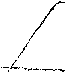 Podnájemce zabezpečí, aby jeho pracovnicí dodržovali všechny platné bezpečnostní a požámě-preventivní předpisy a na své náklady odstraní závady a škody,které případně vzniknou v důsledku jeho činností.Nájemce zajistí pojištění objektu na vlastní náklady podle obecných kritérii. Pojištění a ochrana předmětů ve vlastnictví podnájemce je na jeho vůli.Nájemce si vyhrazuje právo zvyšovat nájemné podle inflačního koeficientu uveřejňovaného ve statistické ročence.Tato smlouva může být měněna nebo doplňována jen písemnými číslovanými dodatky, podepsanými oběma smluvními stranami.Tato smlouvaje vyhotovena ve dvou výtiscích, z nichž každá strana obdrží po jednom.Podpisy smluvních stran	XXXXXXXXV Bystřici n.P, dne 11.06.2004331 215 0105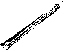 SMLOUVA O PODNÁJMU NEBYTOVÝCH PROSTORPODLE ZÁKONA ř. 116/90 Sb. V PLATNÉM ZNĚNÍPoliklinika Města Bystřice n.P.s.r.o.Zahradní 580593 01 Bystřice nad PernštejnemIČ: 262 33 819č.účtu: XXXXzast. jednatelem společnosti XXXXNemocnice Nové Město na MoravěŽďárská 610592 31 Nové Město na MoravěIČ: 008 42 001zast. ředitelem XXXXNájemce prohlašuje, že je oprávněn přenechat níže uvedené nebytové prostory do podnájmu podnájemci ve smyslu § 6 zákona č. 116/90 Sb. v platném znění.Nebytové prostory se dávají do podnájmu za účelem provozování a zajištění převozu pacientů.Předmětem smlouvy j sou tyto nebytové prostory:prostory č. 29, 30, 31 ( denní místnost, sociální zařízení, zádveří)-viz přílohagaráže - stání 3 - 5 (3 garáže)Doba podnájmuTato smlouva je uzavřena na dobu neurčitou s jednoměsíční výpovědní lhůtou pro obě strany a platí od 01.01.2005.Cena podnájmuCena podnájmu je stanovena dohodou a činí 6 550,00 Kč měsíčně. V této ceněje zahrnuto:	podnájem prostor	1 121,-Kčteplo	1115,-Kčel.energie	175,-Kčvoda	298,- Kčost. služby	841,-Kčgaráže	3 000,- Kčcelkem	6 550,- Kč	včetně DPHSplatnost podnájmu je na základě vystavené faktury dle této smlouvy. V případě prodlení s úhradou podnájmu je nájemce oprávněn účtovat smluvní pokutu ve výši 0,1% z dlužné částky za každý den prodlení.Platba za měsíc leden 2005 bude vyúčtována nejpozději do 31.3.2005.Případný přeplatek či nedoplatek bude zúčtován.Ostatní ujednáníPodnájemce je povinen hradit sám na vlastní účet náklady spojené s obvyklým udržováním a běžné opravy (např. malování, apod.). Jakékoliv změny na předmětu podnájmu je oprávněn činit jen s předchozím souhlasem nájemce. Podnájemce není oprávněn přenechat užívání předmětu podnájmu bez souhlasu nájemce třetí osobě.Podnájemce se zavazuje provádět kontrolu stavu najatých prostor z hlediska protipožární prevence a bezpečnosti práce. Podnájemce neodkladně upozorní nájemce na závady, které by bránily řádnému a bezpečnému užívání podnajatých prostor a umožní nájemci vstup do těchto prostor za účelem odstranění závad a kontroly stavu nemovitosti.Podnáj emce zabezpečí, aby j eho pracovníci dodržovali všechny platné bezpečnostní a požámě-preventivní předpisy a na své náklady odstraní závady a škody, které případně vzniknou v důsledku jeho činnosti.Nájemce zajistí pojištění objektu na vlastní náklady podle obecných kritérií. Pojištění a ochrana předmětů ve vlastnictví podnájemce je na jeho vůli.Nájemce si vyhrazuje právo zvyšovat nájemné podle inflačního koeficientu uveřejňovaného ve statistické ročence.Tato smlouva může být měněna nebo doplňována jen písemnými číslovanými dodatky, podepsanými oběma smluvními stranami.Tato smlouvaje vyhotovena ve dvou výtiscích, z nichž každá strana obdrží po jednom.Podpisy smluvních stranV Bystřici n.P, dne 10.02.2005Dodatek č. 1/2005ke smlouvě o podnájmu nebytových prostor podle zákona ě. 116/90 Sb. v platném znění1. Smluvní stranyNájemce:	Poliklinika Města Bystřice n.P.s.r.o.Zahradní 580593 01 Bystříce nad Pernštejnem IČ: 262 33 819zast. jednatelkou XXXXPodnájemce:	Nemocnice Nové Město na Moravě, příspěvková organizaceŽďárská 610592 31 Nové Město na MoravěIČ: 00842001zast. ředitelem XXXXV souladu s článkem 5.6. Smlouvy o podnájmu nebytových prostor podle zákona č. 116/90 Sb. v platném znění, ze dne 10.02.2005, (dále jen Smlouva o podnájmu) se s platností od 01.01.2006 mění následovně:Článek 4.1. se mění:Cena podnájmu je stanovena dohodou a činí: - nájem	16,90 m2 á 1 174,- Kčteplolikvidace odpadutelefonní ústředna3x garáže - nájem3x garáž - teploCelkem bez DPH	5 112,- Kč/měsícK uvedené ceně se připočte DPH ve výši stanovené aktuálně platným zněním zákona o DPH. Dnem uskutečnění zdanitelného plnění je vždy poslední den příslušného kalendářního měsíce.Spotřeba etenergie a vody bude hrazena podle skutečnosti vždy Ix za čtvrtletí na základě daňového dokladuČlánek 5.5. se mění:Po dobu 5ti let od data podpisu Dodatku č. 1/2005, tj, do 31.12.2010 nebude výše ročního nájemného měněna. Dosáhne-li v dalších letech index růstu cen ve srovnání se stavem ke dni uzavření dodatku ke smlouvě alespoň 5%, zvýší se nájemné počínaje následujícím kalendářním měsícem o index zjištěného nárůstu. K dalšímu zvýšení posledního nájemného dojde obdobně vždy, když index růstu cen dosáhne alespoň 5% ve srovnání s l.dnem kalendářního měsíce, v němž došlo k poslednímu zvýšenínájemného. O zvýšení nájemného bude podnájemce písemně uvědomen.Dojde-li ke změně oprávněných nákladů nájemce vynaložených na poskytování jednotlivých služeb o více než 5%, bude zvýšení ceny těchto služeb řešeno dodatkem ke smlouvě.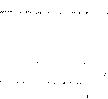 Telefonní hovory uskutečněné přes ústřednu budou podnájemci fakturovány dle skutečnosti Ix za měsíc.Ostatní ustanovení se nemění.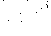 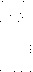 ¥ Bystřicí ilP.» dne 20.12.2005Dodatek č. 2/2006ke smlouvě o podnájmu nebytových prostor podle zákona č. 116/90 Sb. v platném znění1. Smluvní stranyNájemce:	Poliklinika Města Bystřice n.P.s.r.o.Zahradní 580593 01 Bystřice nad PernštejnemIČ: 262 33 819zast. jednatelkou XXXX Podnájemce:	Nemocnice Nové Město na Moravě,přisp.organizaceŽďárskáólO592 31 Nové Město na Moravě1Č: 00842001zast. ředitelem XXXXV souladu s článkem 5.6. Smlouvy o podnájmu nebytových prostor podle zákona č. 116/90 Sb. v platném znění, ze dne 10.02.2005 a v souladu s článkem 5.5. Dodatku č. 1/2005 ze dne 20.12.2005, (dále jen Smlouva o podnájmu) se s platností od 01.04.2006 mění následovně:Článek 4.1. se mění;Cena podnájmu je stanovena dohodou a činí:-nájem ~	16,90 m2 á 1 174,- Ke	19 841,- Kč/rok1 654,- Kč/měsícteplo	793,-	Kč/měsíclikvidace odpadu	280,-	Kč/měsícústředna - pevná částka	344,-	Kč/měsícPoslední dva odstavce zůstávají v platnosti.Ostatní ustanovení se nemění.XXXXV Bystřicí n.P.; dne 27.03.2006Dodatek č. 4/2011ke smlouvě o podnájmu nebytových prostor podle zákona č. 116/90 Sb. v platném znění1. Smluvní stranyNájemce:	Poliklinika Města Bystřice n.P.s.r.o.Zahradní 580593 01 Bystřice nad Pernštejnem IČ: 262 33 819zast. jednatelkou XXXXPodnájemce:	Nemocnice Nové Město na Moravě, přisp.organizaceŽďarská 610592 31 Nové Město na Moravě IČ: 00842001zast.ředitelkou XXXXV souladu s článkem 5.6. Smlouvy o podnájmu nebytových prostor podle zákona č.l 16/90 Sb. v platném znění, ze dne 10.02.2005 a v souladu s čl.5.5., Dodatku č. 1/2005 ze dne 20.12.2005, Dodatku č. 2/2006 ze dne 27.3.2006 (dále jen Smlouva o podnájmu) se s platností od 01.06.2011 mění následovně:Článek 4.1. se mění:-3x garáž - nájem (752,00 Kč x 3)	2 256,- Kč/měsícOstatn( ustanovení se nemění.D o d a t e k č. 5/2013ke smlouvě o podnájmu nebytových prostor podle zákona č. 116/90 Sb. v platném zněníPoliklinika Města Bystřice n.P.s.r.o.Zahradní 580593 01 Bystříce nad Pernštejnem IČ: 262 33 819zast. jednatelkou XXXXNemocnice Nové Město na Moravě příspěvková organizaceŽďárská 610592 31 Nové Město na MoravěIČ: 00842001V souladu s článkem 5.6. Smlouvy o podnájmu nebytových prostor podle zákona č. 116/90 Sb. v platném znění, ze dne 10.02.2005, (dále jen Smlouva o podnájmu) a platných Dodatků se s platností od 01.01.2014 mění následovně:vČlánek 4.1. se mění první odstavec - cena podnájmu:- nájem 16,90 m2 x 1 256,00 Kč/m2 = 21 226,00 Kč/rok 1 769,00 Kč/měsícČlánek 5.5., odst. 1 se mění:Po dobu 5ti let od data 01.01.2014, tj. do 31.12.2018 nebude výše ročního nájemného měněna. Dosáhne-li v dalších letech index růstu cen ve srovnání se stavem ke dni uzavření tohoto dodatku alespoň 5%, zvýší se nájemné počínaje následujícím kalendářním měsícem o index zjištěného nárůstu. K dalšímu zvýšení posledního nájemného dojde obdobně vždy, když index růstu cen dosáhne alespoň 5% ve srovnám s 1 .dnem kalendářního měsíce, v němž došlo k poslednímu zvýšení nájemného. O zvýšení nájemného bude podnájemce vždy písemně uvědomen.Ostatní ustanovení se nemění.XXXX								XXXXXV Bystřici n.P., dne 10.12.2013